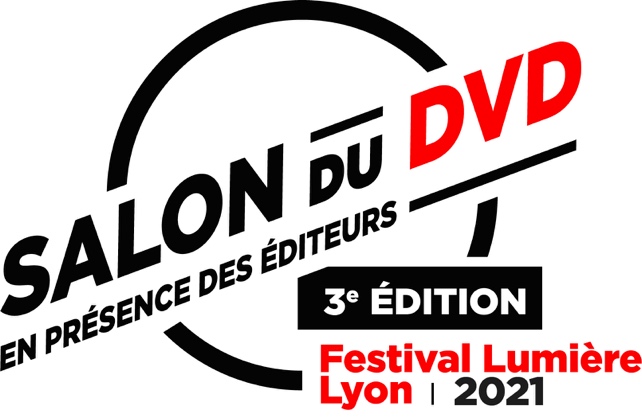 MIFCInstitut Lumière25 rue du Premier-Film69008 LyonSALON DES EDITEURS DVD 2021BON DE COMMANDE – LOCATION STANDDate :  Société :  Contact :   Ligne directe :  	 Mail :  Adresse :  Pays :  Adresse de facturation (si différente) : Jour d’installation :            samedi 9 octobre de 17h à 19h     ou      dimanche 10 octobre de 8h à 10hLocation stand : 					Total Tarif ht : 			60 €							Total Tva : 			 12 €							Total Tarif ttc : 			72 €Merci de nous retourner ce bon de commande validé par mail à adesrieux@institut-lumiere.orgDate : 		   Nom du signataire : 		         Signature : 		       Tampon :